Kuznetsov YevgenGeneral details:Experience:Position applied for: Chief OfficerDate of birth: 02.10.1987 (age: 30)Citizenship: UkraineResidence permit in Ukraine: YesCountry of residence: UkraineCity of residence: OdessaPermanent address: Visockogo 20, apt.88Contact Tel. No: +38 (067) 558-12-77E-Mail: maksimus1238@rambler.ruSkype: YevgenkuznetsovU.S. visa: Yes. Expiration date 16.04.2025E.U. visa: NoUkrainian biometric international passport: Not specifiedDate available from: 01.01.2018English knowledge: GoodMinimum salary: 9500 $ per monthDocumentNumberPlace of issueDate of expiryCivil passportKM204647Odessa00.00.0000Seamanâs passportAB442737Odessa15.11.2015Tourist passportEC403405Odessa13.01.2016PositionFrom / ToVessel nameVessel typeDWTMEBHPFlagShipownerCrewingChief Officer30.09.2016-15.03.2017Maersk MikageOil Product Tanker50000-PanamaUnivisChief Officer30.09.2016-15.03.2017Maersk MikageOil Product Tanker50000-PanamaUnivis2nd Officer23.11.2015-17.04.2016Maersk MikageOil Product Tanker50000-PanamaUnivis2nd Officer23.11.2015-17.04.2016Maersk MikageOil Product Tanker50000-PanamaUnivis2nd Officer27.12.2014-15.02.2015Rich Duchess 2Oil Product Tanker110000B&W17340PanamaInter Ocean Maritime S.A.Univis2nd Officer08.02.2014-14.08.2014Rich DuchessOil Product Tanker110000B&W17340PanamaInter Ocean Maritime S.A.Univis2nd Officer03.05.2013-11.09.2013Rich Duchess 2Oil Product Tanker110000B&W17340PanamaInter Ocean Maritime S.A.Univis2nd Officer25.10.2012-13.03.2013Rich Queen 2Oil Product Tanker110000Sulzer16320PanamaInter Ocean Maritime S.A.Univis2nd Officer29.06.2011-12.11.2011DS VisionVLCC - Very Large Crude Oil Carrier300000B&W31185LiberiaDS Rendite Fonds GmbH & CO.V.Ships2nd Officer11.06.2010-17.10.2010DS PerformerOil Product Tanker110000Sulzer21140LiberiaDS Rendite Fonds GmbH & CO.V.Ships3rd Officer29.07.2009-23.12.2009DS PowerOil Product Tanker110000Sulzer21140LiberiaDS Rendite Fonds GmbH & CO.V.Ships2nd Officer30.11.2008-27.04.2009KadmosBulk Carrier50000B&W-MaltaNikator Navigation S.A.Head Way2nd Officer24.03.2008-24.09.2008KadmosBulk Carrier50000B&W-MaltaNikator Navigation S.A.Head Way3rd Officer22.08.2007-29.12.2007Nikolay SavitskiyRefrigerator6000Diesel-UkraineUkrainian Danube Shipping CO.Green Ray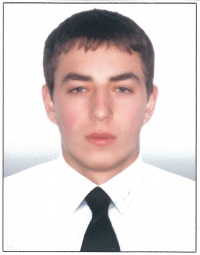 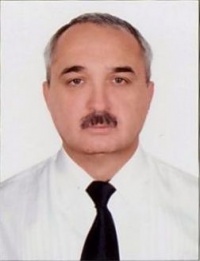 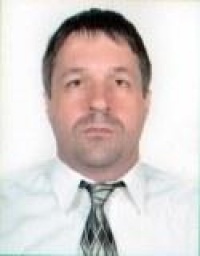 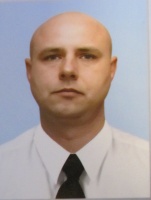 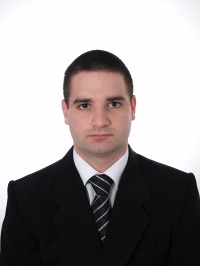 